NEWS RELEASEFor Immediate Release	Contact:  Dan HaugJuly 6, 2023	573-751-2345State Releases June 2023 General Revenue ReportState Budget Director Dan Haug announced today that net general revenue collections for June 2023 declined (17.1) percent compared to those for June 2022, from $1.47 billion last year to $1.22 billion this year.Net general revenue collections for 2023 fiscal year-to-date increased 2.7 percent compared to June 2022, from $12.88 billion last year to $13.23 billion this year.GROSS COLLECTIONS BY TAX TYPEIndividual income tax collectionsIncreased 0.1 percent for the year, from $9.97 billion last year to $9.98 billion this year.Decreased 25.8 percent for the month.Sales and use tax collectionsIncreased 7.2 percent for the year, from $2.75 billion last year to $2.94 billion this year.Increased 15.6 percent for the month.  Corporate income and corporate franchise tax collectionsIncreased 16.4 percent for the year, from $909.7 million last year to $1.06 billion this year.Decreased 9.0 percent for the month.All other collectionsIncreased 41.7 percent for the year, from $610.1 million last year to $864.2 million this year.Increased 43.8 percent for the month.RefundsIncreased 19.1 percent for the year, from $1.36 billion last year to $1.62 billion this year. Increased 75.8 percent for the month. The figures included in the monthly general revenue report represent a snapshot in time and can vary widely based on a multitude of factors.###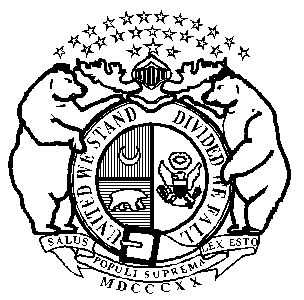 Michael L. ParsonGovernorState of OFFICE OF ADMINISTRATIONPost Office Box 809Jefferson City, Missouri  65102Phone:  (573) 751-1851FAX:  (573) 751-1212Kenneth J. ZellersCommissioner